К   МЕЖДУНАРОДНОМУ  ДНЮ  БОРЬБЫ  С  ТУБЕРКУЛЕЗОМ                                                               24марта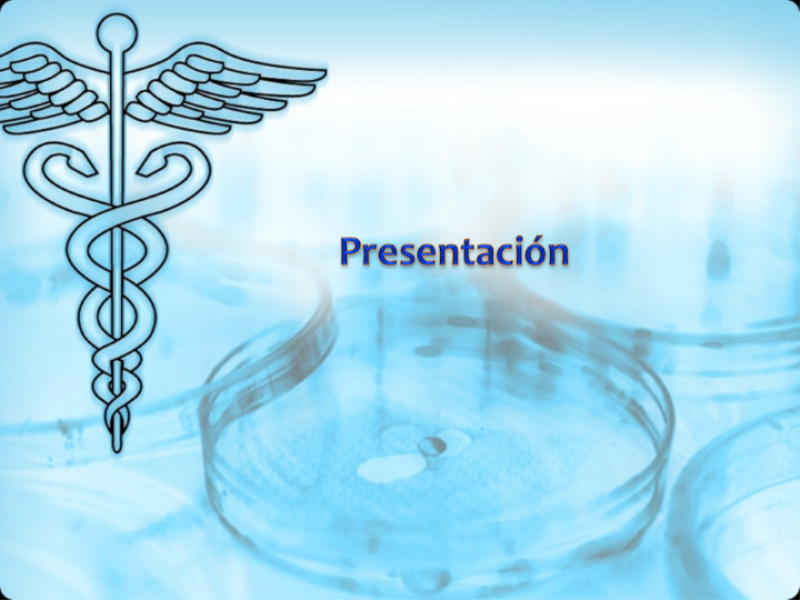 ПИОНЕРСКАЯ  48    ПТО № 1ТУБЕРКУЛЕЗ    XXI  ВЕКАВ наше  время  туберкулез  остается одной  из самых  распространенных  инфекций  в мире, представляя  угрозу для населения  большинства  стран, включая  экономически  развитые. В последние годы отмечается  его повсеместный рост. Туберкулез становится слишком опасной инфекцией, унося гораздо больше человеческих жизней, чем любое другое инфекционное заболевание.О критическом состоянии с туберкулезом в мире ВОЗ объявила в 1993 году. В настоящее время в мире ежегодно регистрируется только бациллярных больных до 10млн. чел. и  4 – 5млн. чел. ежегодно умирают от этой инфекции.А быстрое распространение лекарственно-устойчивых штаммов возбудителя туберкулеза, грозит превратить туберкулез в неизлечимое заболевание.Таким  образом  туберкулез представляет глобальную опасность для человечества, что требует вмешательства всей Мировой общественности.В  России  за  последнее  десятилетие  туберкулез  приобрел  характер  эпидемии,  что  связано  с  экономическими  катаклизмами  в  стране.                             Самая высокая  частота  заболевания  среди  заключенных,  бомжей,  наркоманов,  проституток, а  также  мигрантов.  Но  сейчас  заражаются  и  болеют   вполне  благополучные  слои  населения:  в  первую  очередь  лица,  имеющие  контакт  с  туберкулезными  больными  (  медработники,  работники  приютов,  мест  заключения,  служители  церкви,  члены  семей, где имеется  больной  туберкулезом. )Возбудители  туберкулеза  очень  изменчивы  и  быстро  приобретают  устойчивость  к  лекарствам.   Их  трудно  не  только  уничтожить,   но  и  обнаружить.Опасны  не  только  кашель,  мокрота,  но  и  пыль.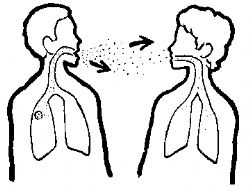 Во  влажных  местах  без  доступа  солнца  возбудитель  туберкулеза  живет  годами.            Здоровое      легкое                                больное   легкое                     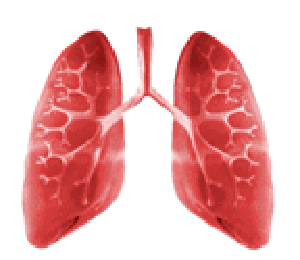 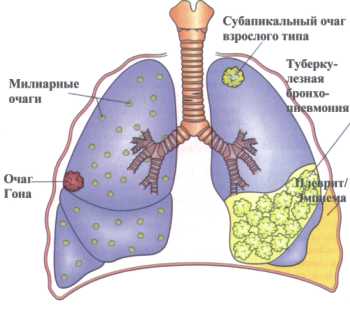 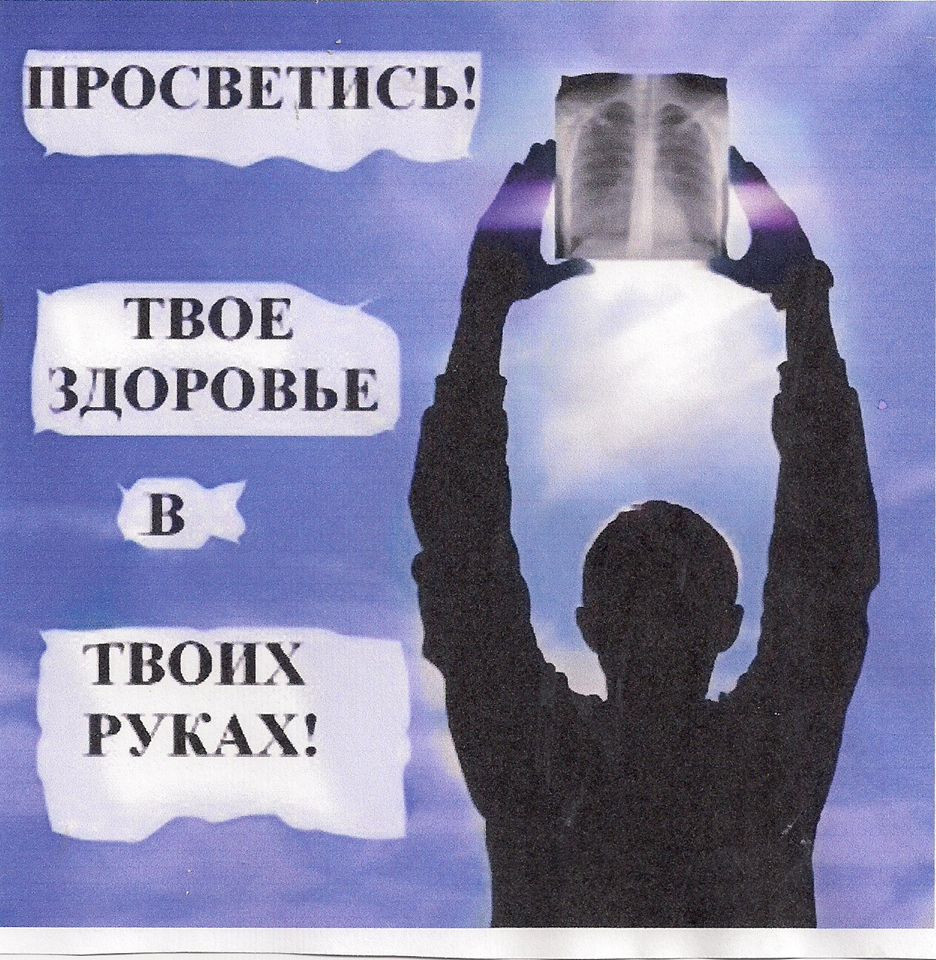 ПРОГРАММА   ВОЗ   ПО БОРЬБЕ  С  ТУБЕРКУЛЕЗОМ                          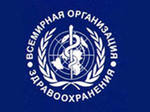 Работа ведется по следующим направлениям:-  улучшение  лабораторной  диагностики-  диагностика и лечение  туберкулеза  с  лекарственной  устойчивостью-  туберкулез  у  ВИЧ-инфицированных-  эпидемиологический  надзор  и  мониторинг  туберкулеза-  организация мероприятий по борьбе с туберкулезом-  профессиональное  обучение  медработников          и     санитарное  просвещение  населения-  организация  лечения  и  обеспечение  контролируемой  химиотерапии-  организация , планирование  и  финансирование     противотуберкулезных   мероприятий.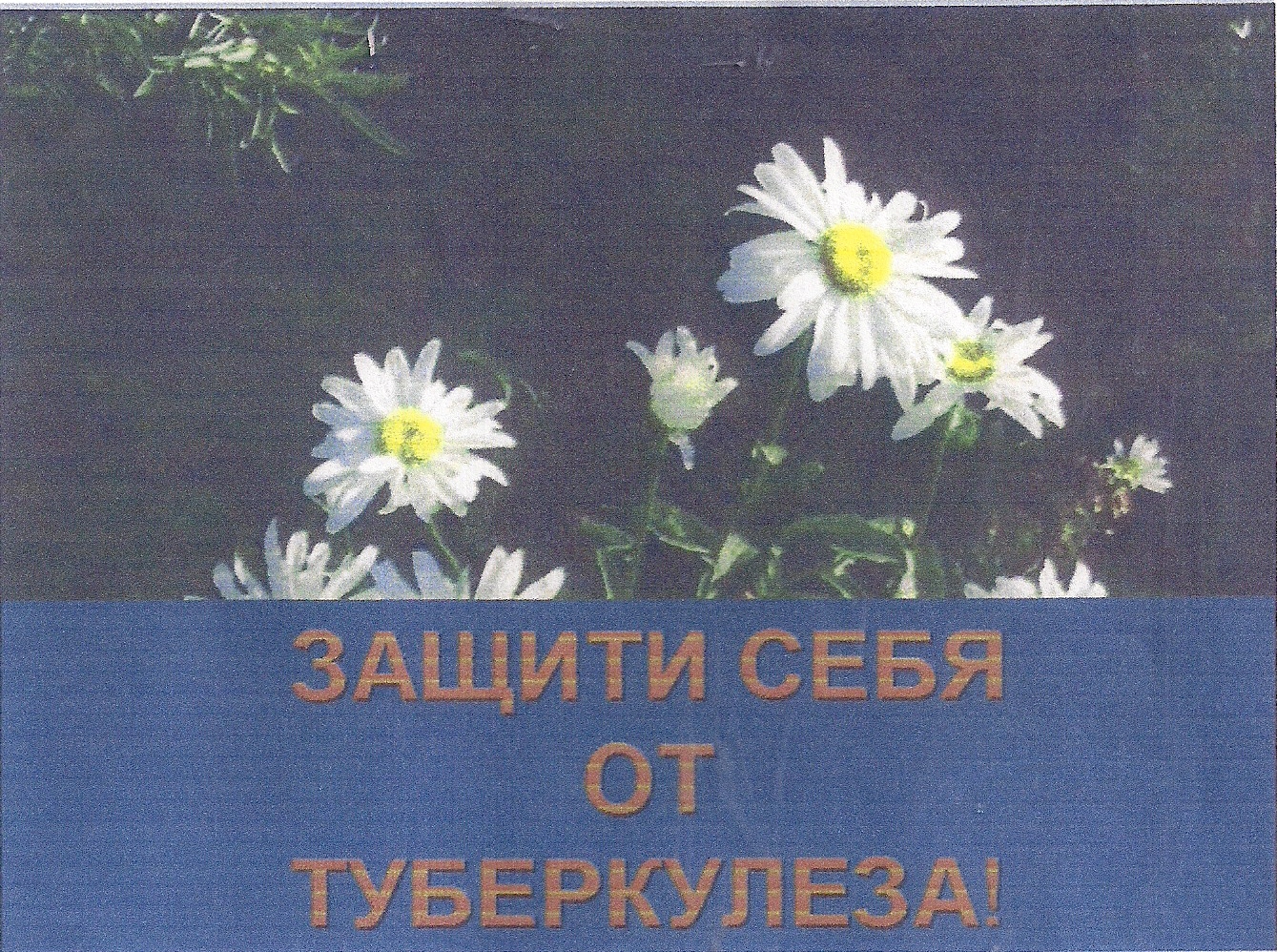 Каждому  следует  знать, что  туберкулез  излечим  в  случае  полного  и  непрерывного  прохождения  курса  лечения.Эффективность  своевременного  лечения  высока  на  ранних  стадиях                                           и  резко  снижается  на  более  поздних  стадиях  заболевания.В  связи  с  этим   ежегодное   ФГ  обследование   и  своевременное  обращение  к  врачу  имеет  решающее  значение.Многие  избегают  ФГ  осмотра, считая  это  вредным  для  здоровья.Но  всем  следует  знать,  что  доза  облучения  равна  одному  дню,  проведенному  на  солнце  и  вреда  здоровью  не  принесет.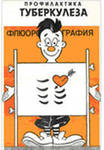 Выявить  туберкулез  можно:-  у  взрослых  только  по  флюорографии-  у  детей  при  постановке  туберкулиновых  проб ( Манту )Я  ПРИВИВОК   НЕ  БОЮСЬ!ЕСЛИ  НАДО  -  УКОЛЮСЬ!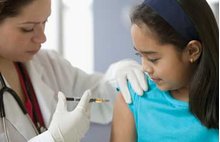 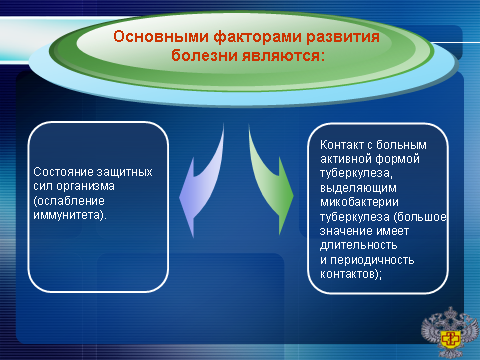 Туберкулез  - это инфекционное  заболевание.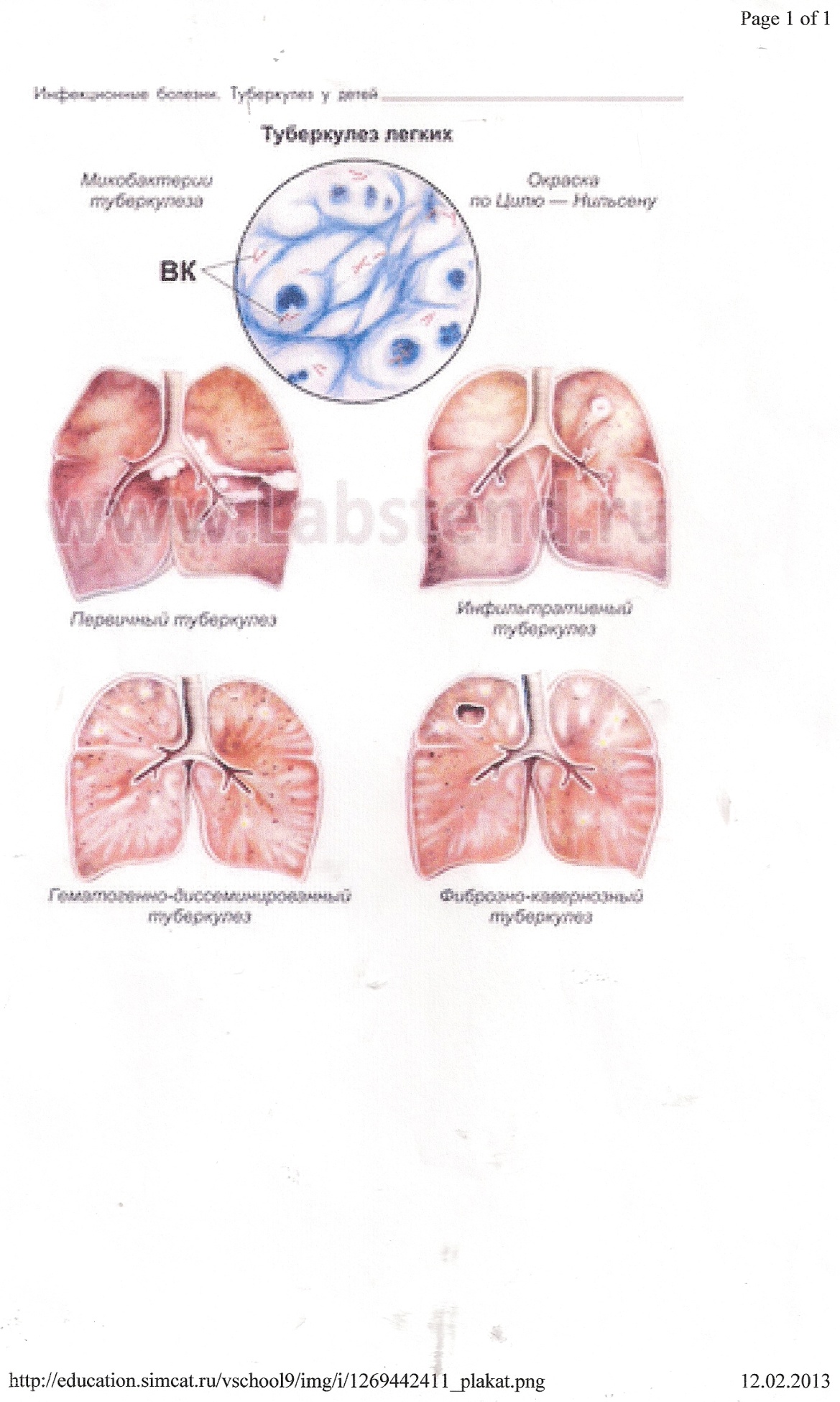 Факторы  риска:- теснота общения ( офисы, семейный контакт, тюремный контакт, транспорт…) -  генетическое  родство        -  иммуно-дефицитные состояния-  алкоголизм,   наркомания,              токсикомания-  хронические   заболевания  легких-  СПИД,  ВИЧ-инфицированные-  стрессовые  состояния,  плохое  питание,  тяжелая  физическая  работа,  тяжелые  материально-бытовые  условия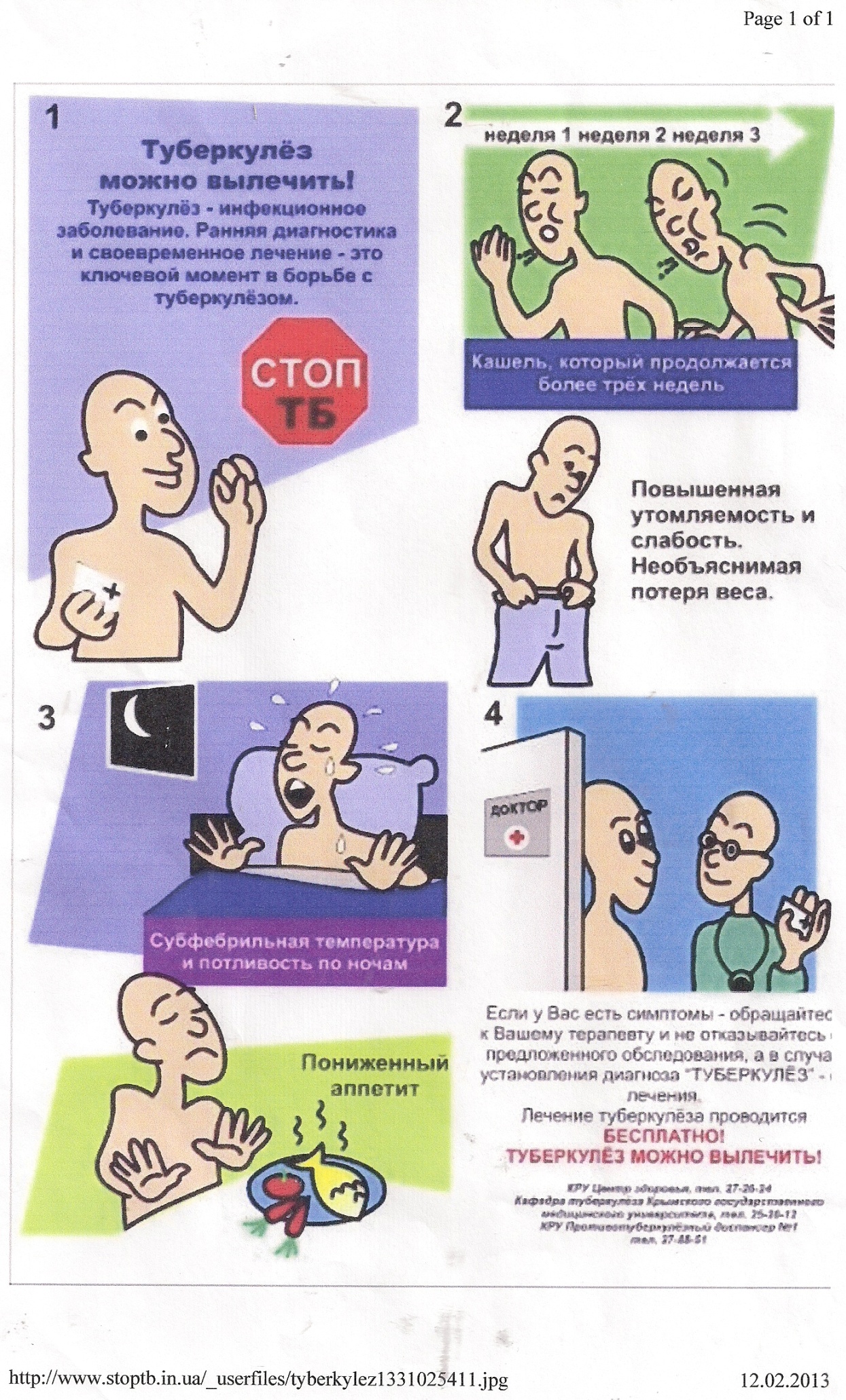 СИМПТОМЫТУБЕРКУЛЕЗА:Если  у  вас  похожие  симптомы  -  обращайтесь  срочно  к  своему  терапевту!ПРИ  КАШЛЕ,  ЧИХАНИИ,  РАЗГОВОРЕ                           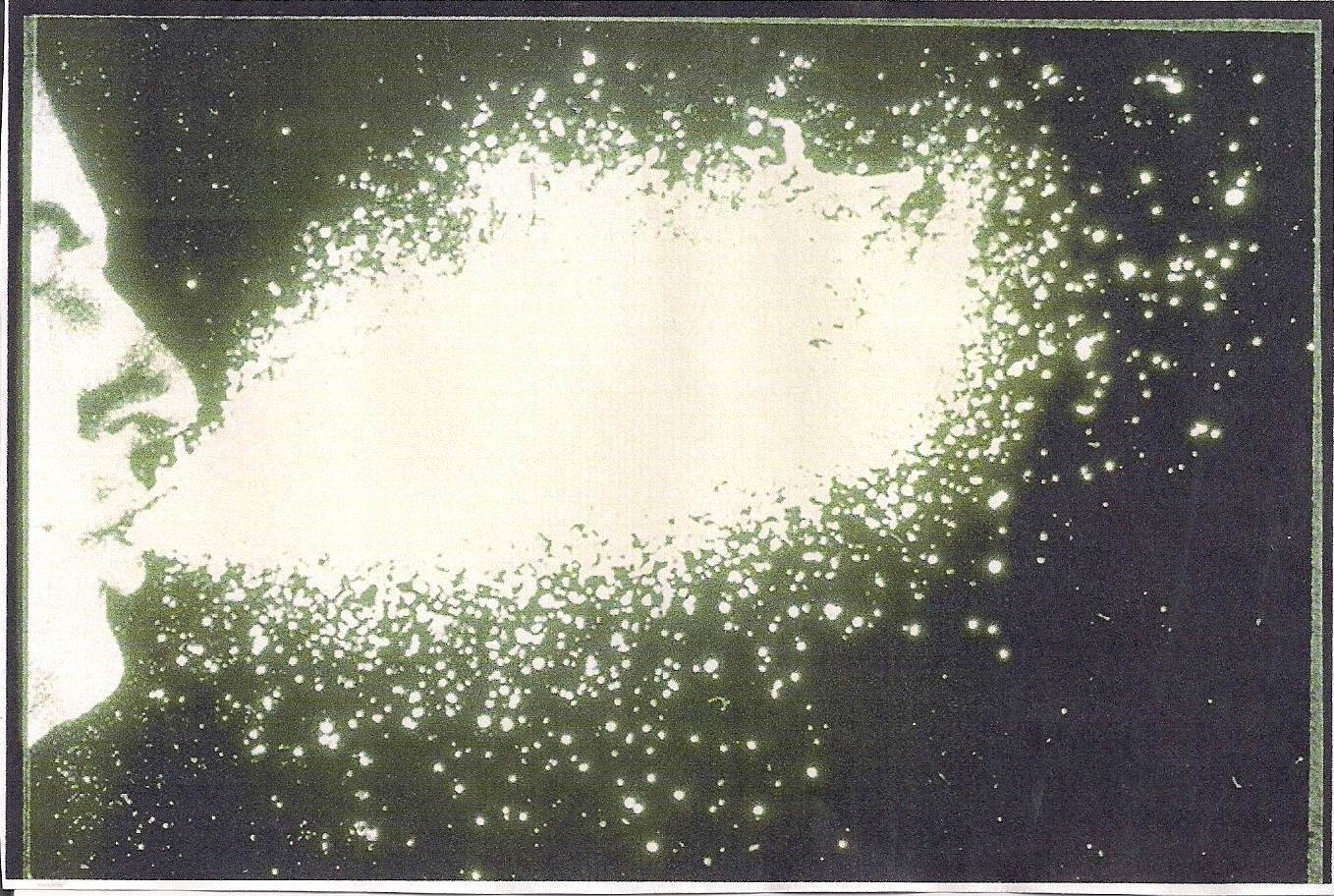 Бациллы  разносятся  на  несколько  метрови  заражают  окружающих( прикрывать  рот  платком )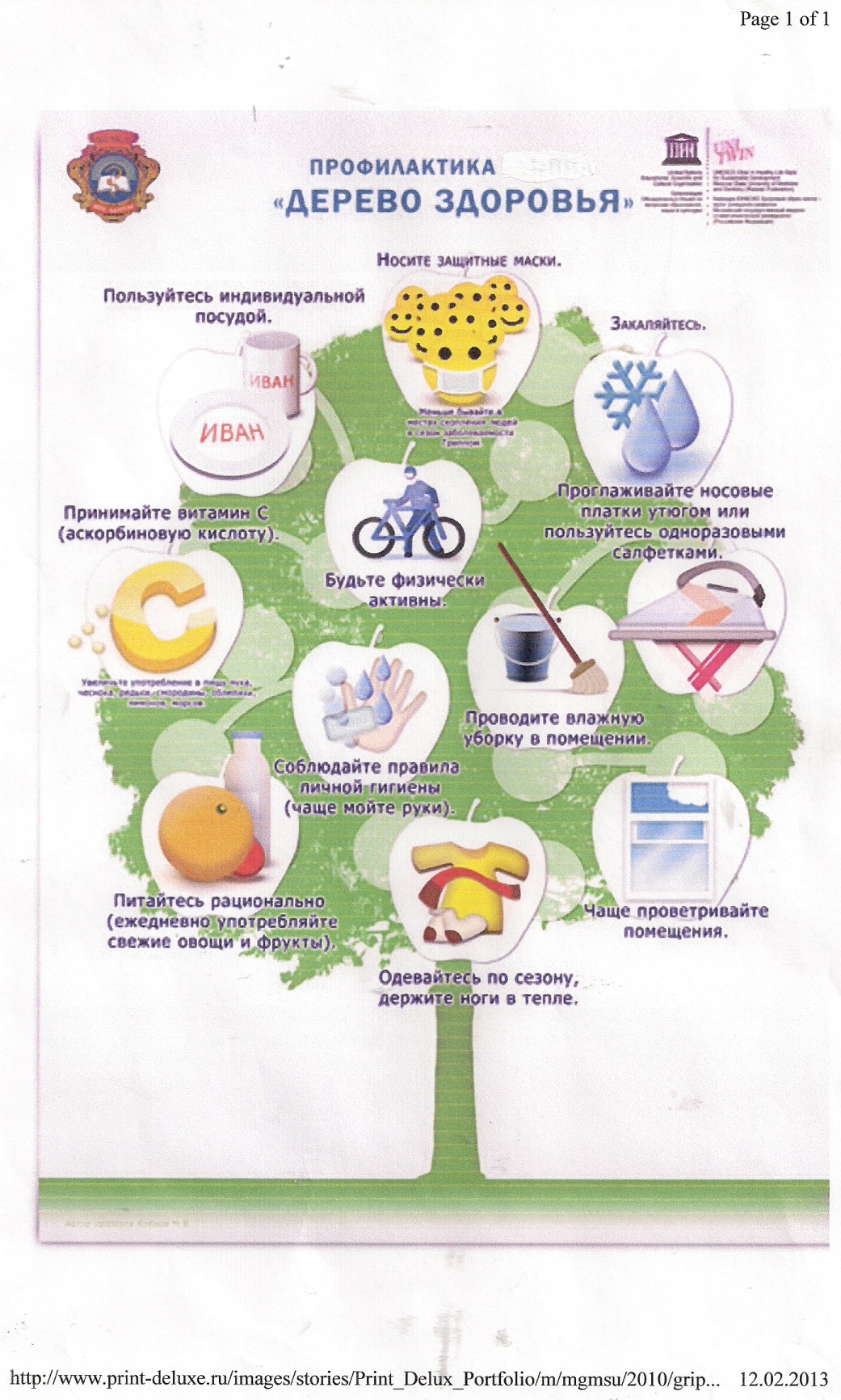 ПРОФИЛАКТИКА-  носите  защитные  маски                               - пользуйтесь  индивидуальной  посудой                                                                            -  соблюдайте  правила  личной  гигиены ( чаще мойте руки )                             -  чаще проветривайте помещения          -  чаще проводите влажную уборку в помещении                                                            -  будьте физически активны                                   -  питайтесь правильно ( 3 – 4 раза                в день )                                                                        -  пользуйте одноразовыми салфетками                                                                           -  одевайтесь по сезону ( держите ноги в тепле )ПРОФИЛАКТИКА    ТУБЕРКУЛЕЗА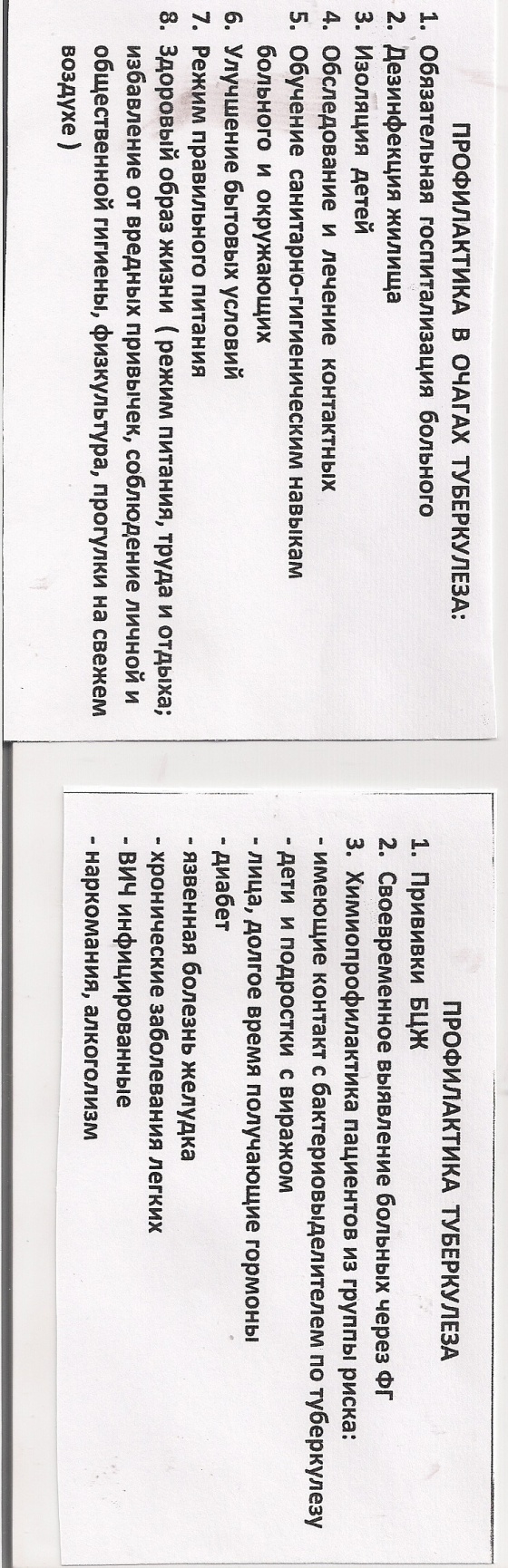 ЭТО  ОСНОВНОЕ  НАПРАВЛЕНИЕ  В  БОРЬБЕ  С  ТУБЕРКУЛЕЗОМ.ЦЕЛЬ  ПРОФИЛАКТИЧЕСКИХ  МЕРОПРИЯТИЙ –                                                                        ПРЕДУПРЕДИТЬ  ЗАРАЖЕНИЕ  И  ЗАБОЛЕВАНИЕ  ТУБЕРКУЛЕЗОМ.ОСВОБОДИМСЯ  ОТ  ВРЕДНЫХ  ПРИВЫЧЕК!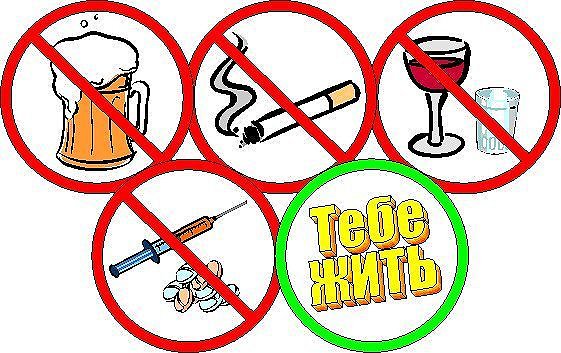 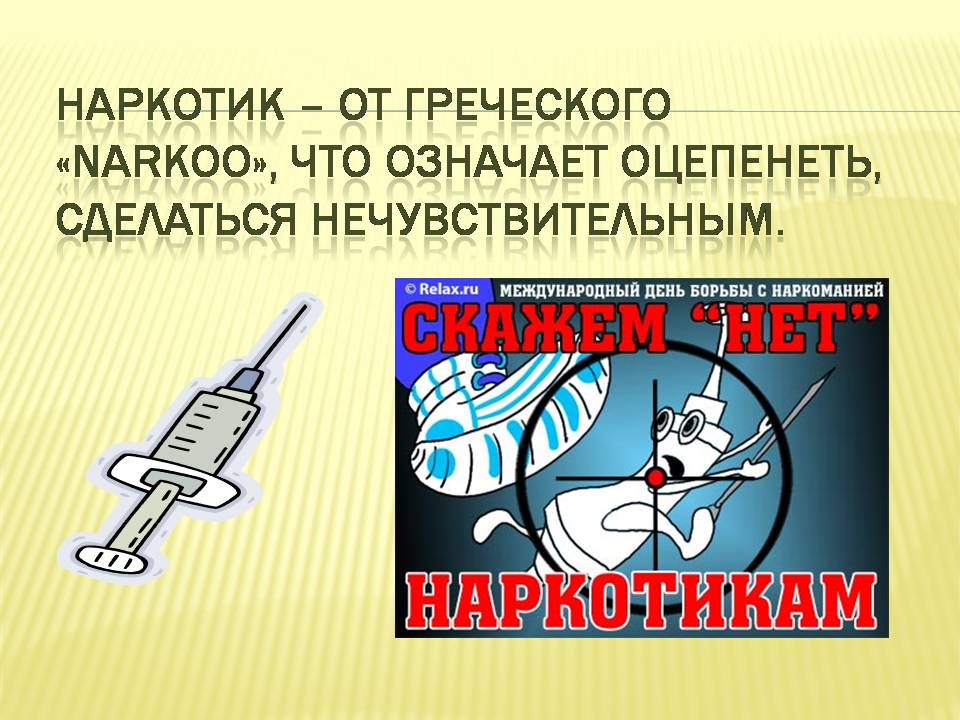 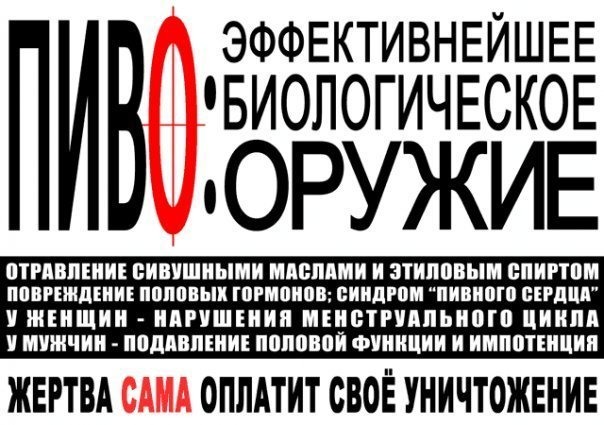                            НЕ   КУРИ!                 ЭТО   УЖЕ  НЕ  МОДНО!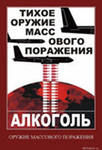 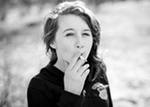 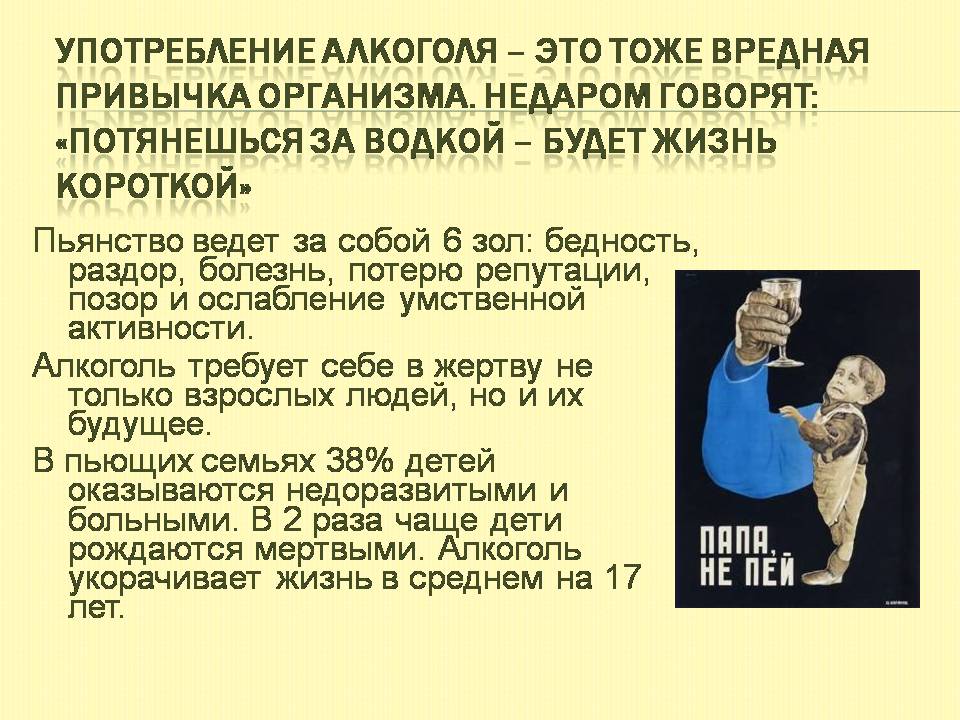 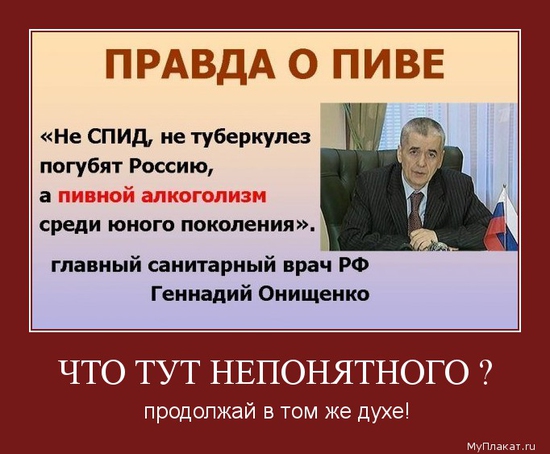 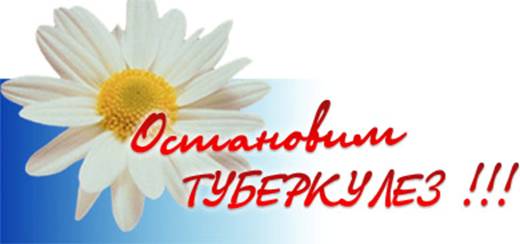 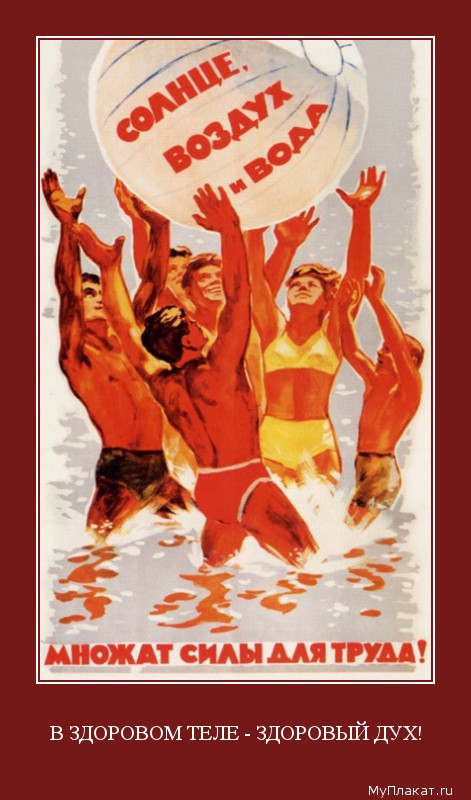 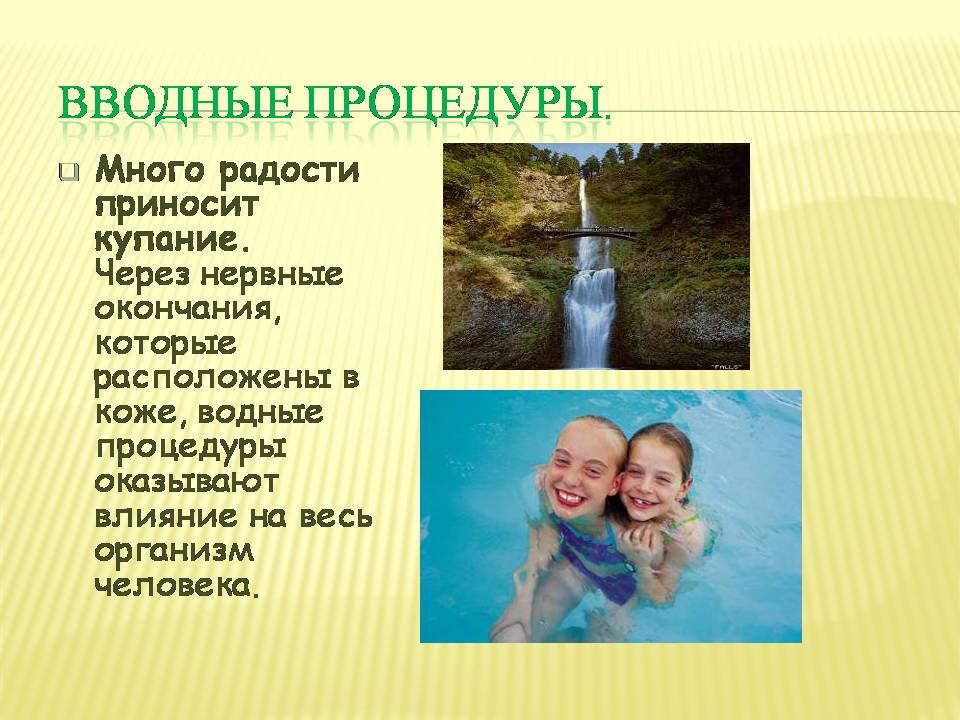 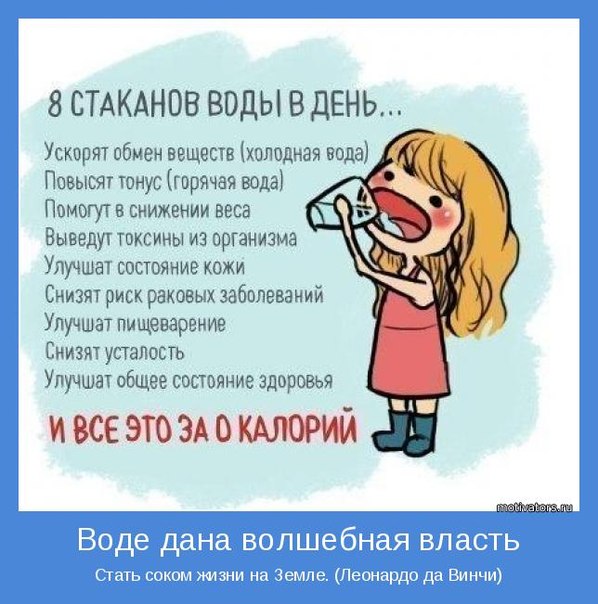 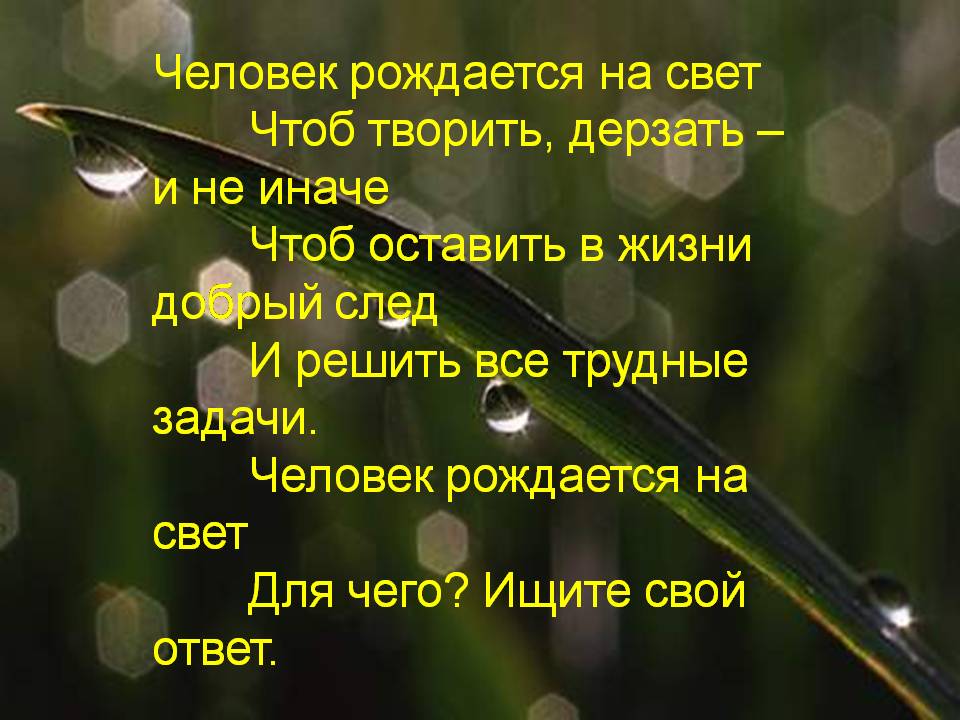 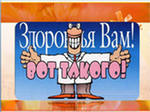 НЕТ   НЕДОСТИЖИМЫХ  ЦЕЛЕЙЕСТЬ ВЫСОКИЙ  КОЭФФИЦИЕНТ  ЛЕНИНЕДОСТАТОК СМЕКАЛКИИ ЗАПАС  ОТГОВОРОК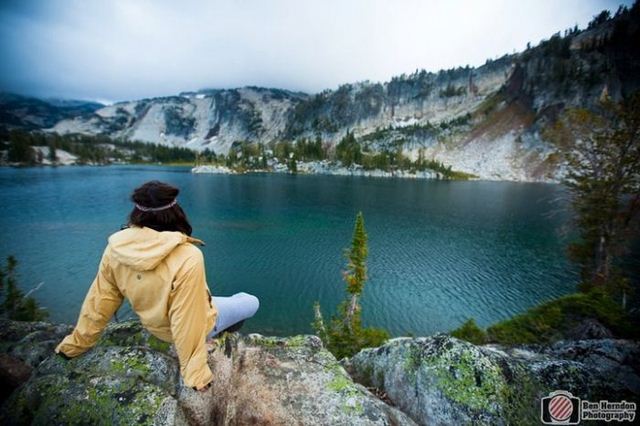                                                                                                     Исполнила  м/с  высшей  категории                    санинструктор   Прокопенко С.И.           ПТО №1